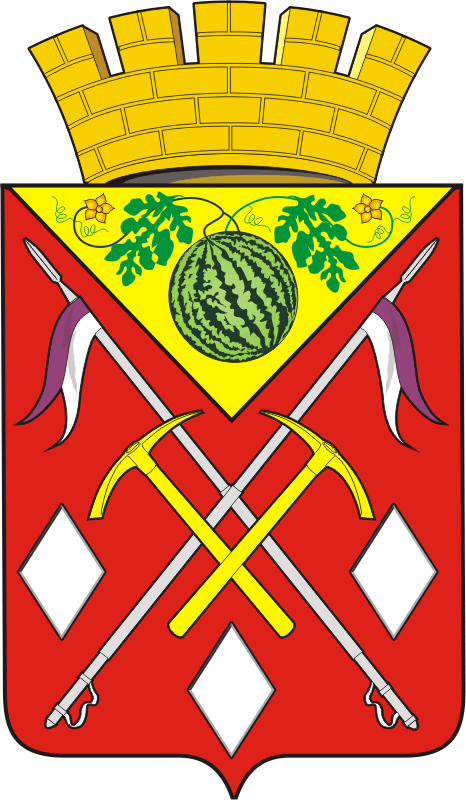 СОВЕТ  ДЕПУТАТОВМУНИЦИПАЛЬНОГО ОБРАЗОВАНИЯ СОЛЬ-ИЛЕЦКИЙ ГОРОДСКОЙ ОКРУГОРЕНБУРГСКОЙ ОБЛАСТИ37 заседание         	                                               	                           II созыв25.10.2023  		                                                                            г. Соль-Илецк  РЕШЕНИЕ № 302Разослано: депутатам Совета депутатов  Соль-Илецкого городского округа – 20 экз.,  администрация Соль-Илецкого городского округа – 1 экз., МКУ «ЦУО» - 1 экз., прокуратура Соль-Илецкого района - 1 экз.; в дело - 1 экз. На основании статей  23, 24 Федерального закона  от  02.03.2007 № 25-ФЗ «О муниципальной службе в Российской Федерации», статьи 36 Федерального закона от 06.10.2003 №131-ФЗ «Об общих принципах организации местного самоуправления в Российской Федерации»,  статей  14, 24 Закона Оренбургской области от 10.10.2007 № 1611/339-IV-ОЗ «О муниципальной службе в Оренбургской области», Федерального закона от 15.12.2001 № 166-ФЗ «О государственном пенсионном обеспечении в Российской Федерации», Федерального закона от 28.12.2013 № 400-ФЗ «О страховых пенсиях», закона Оренбургской области от 27.11.1996 «Об установлении пенсии за выслугу лет государственным гражданским служащим Оренбургской области, Совет депутатов решил:1. Внести в решение Совета депутатов  муниципального образования Соль-Илецкий городской округ от 29.10.2015  № 23 «Об утверждении Положения об установлении пенсии за выслугу лет и выплате единовременного денежного поощрения в связи с выходом на пенсию за выслугу лет муниципальным служащим (в редакции решений от 21.06.2017 № 581, от 13.12.2017 № 642, от 17.07.2019 № 796, от 29.06.2022 № 196, от 05.04.2023 № 255) далее – Положение,  следующее изменение:1.1. В  наименовании статьи  12 Положения слова  «и перерасчет» исключить.2. Настоящее решение вступает в силу после его официального опубликования (обнародования).3. Разместить настоящее решение на официальном сайте администрации муниципального образования Соль-Илецкий городской округ в информационно-телекоммуникационной сети «Интернет».4. Контроль за исполнением настоящего решения, возложить на комиссию по вопросам муниципальной службы, правопорядку, труду, работе с общественными и религиозными объединениями, национальным вопросам и делам военнослужащих и казачества. На основании статей  23, 24 Федерального закона  от  02.03.2007 № 25-ФЗ «О муниципальной службе в Российской Федерации», статьи 36 Федерального закона от 06.10.2003 №131-ФЗ «Об общих принципах организации местного самоуправления в Российской Федерации»,  статей  14, 24 Закона Оренбургской области от 10.10.2007 № 1611/339-IV-ОЗ «О муниципальной службе в Оренбургской области», Федерального закона от 15.12.2001 № 166-ФЗ «О государственном пенсионном обеспечении в Российской Федерации», Федерального закона от 28.12.2013 № 400-ФЗ «О страховых пенсиях», закона Оренбургской области от 27.11.1996 «Об установлении пенсии за выслугу лет государственным гражданским служащим Оренбургской области, Совет депутатов решил:1. Внести в решение Совета депутатов  муниципального образования Соль-Илецкий городской округ от 29.10.2015  № 23 «Об утверждении Положения об установлении пенсии за выслугу лет и выплате единовременного денежного поощрения в связи с выходом на пенсию за выслугу лет муниципальным служащим (в редакции решений от 21.06.2017 № 581, от 13.12.2017 № 642, от 17.07.2019 № 796, от 29.06.2022 № 196, от 05.04.2023 № 255) далее – Положение,  следующее изменение:1.1. В  наименовании статьи  12 Положения слова  «и перерасчет» исключить.2. Настоящее решение вступает в силу после его официального опубликования (обнародования).3. Разместить настоящее решение на официальном сайте администрации муниципального образования Соль-Илецкий городской округ в информационно-телекоммуникационной сети «Интернет».4. Контроль за исполнением настоящего решения, возложить на комиссию по вопросам муниципальной службы, правопорядку, труду, работе с общественными и религиозными объединениями, национальным вопросам и делам военнослужащих и казачества. На основании статей  23, 24 Федерального закона  от  02.03.2007 № 25-ФЗ «О муниципальной службе в Российской Федерации», статьи 36 Федерального закона от 06.10.2003 №131-ФЗ «Об общих принципах организации местного самоуправления в Российской Федерации»,  статей  14, 24 Закона Оренбургской области от 10.10.2007 № 1611/339-IV-ОЗ «О муниципальной службе в Оренбургской области», Федерального закона от 15.12.2001 № 166-ФЗ «О государственном пенсионном обеспечении в Российской Федерации», Федерального закона от 28.12.2013 № 400-ФЗ «О страховых пенсиях», закона Оренбургской области от 27.11.1996 «Об установлении пенсии за выслугу лет государственным гражданским служащим Оренбургской области, Совет депутатов решил:1. Внести в решение Совета депутатов  муниципального образования Соль-Илецкий городской округ от 29.10.2015  № 23 «Об утверждении Положения об установлении пенсии за выслугу лет и выплате единовременного денежного поощрения в связи с выходом на пенсию за выслугу лет муниципальным служащим (в редакции решений от 21.06.2017 № 581, от 13.12.2017 № 642, от 17.07.2019 № 796, от 29.06.2022 № 196, от 05.04.2023 № 255) далее – Положение,  следующее изменение:1.1. В  наименовании статьи  12 Положения слова  «и перерасчет» исключить.2. Настоящее решение вступает в силу после его официального опубликования (обнародования).3. Разместить настоящее решение на официальном сайте администрации муниципального образования Соль-Илецкий городской округ в информационно-телекоммуникационной сети «Интернет».4. Контроль за исполнением настоящего решения, возложить на комиссию по вопросам муниципальной службы, правопорядку, труду, работе с общественными и религиозными объединениями, национальным вопросам и делам военнослужащих и казачества. На основании статей  23, 24 Федерального закона  от  02.03.2007 № 25-ФЗ «О муниципальной службе в Российской Федерации», статьи 36 Федерального закона от 06.10.2003 №131-ФЗ «Об общих принципах организации местного самоуправления в Российской Федерации»,  статей  14, 24 Закона Оренбургской области от 10.10.2007 № 1611/339-IV-ОЗ «О муниципальной службе в Оренбургской области», Федерального закона от 15.12.2001 № 166-ФЗ «О государственном пенсионном обеспечении в Российской Федерации», Федерального закона от 28.12.2013 № 400-ФЗ «О страховых пенсиях», закона Оренбургской области от 27.11.1996 «Об установлении пенсии за выслугу лет государственным гражданским служащим Оренбургской области, Совет депутатов решил:1. Внести в решение Совета депутатов  муниципального образования Соль-Илецкий городской округ от 29.10.2015  № 23 «Об утверждении Положения об установлении пенсии за выслугу лет и выплате единовременного денежного поощрения в связи с выходом на пенсию за выслугу лет муниципальным служащим (в редакции решений от 21.06.2017 № 581, от 13.12.2017 № 642, от 17.07.2019 № 796, от 29.06.2022 № 196, от 05.04.2023 № 255) далее – Положение,  следующее изменение:1.1. В  наименовании статьи  12 Положения слова  «и перерасчет» исключить.2. Настоящее решение вступает в силу после его официального опубликования (обнародования).3. Разместить настоящее решение на официальном сайте администрации муниципального образования Соль-Илецкий городской округ в информационно-телекоммуникационной сети «Интернет».4. Контроль за исполнением настоящего решения, возложить на комиссию по вопросам муниципальной службы, правопорядку, труду, работе с общественными и религиозными объединениями, национальным вопросам и делам военнослужащих и казачества.